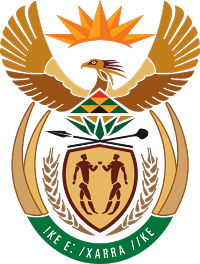 MINISTRY FOR COOPERATIVE GOVERNANCE AND TRADITIONAL AFFAIRSREPUBLIC OF SOUTH AFRICANATIONAL ASSEMBLYQUESTION FOR WRITTEN REPLYQUESTION NUMBER 1284 / 20191284.	Mr K Ceza (EFF) to ask the Minister of Cooperative Governance and Traditional Affairs:What (a) number of companies were appointed to install boreholes during the recent drought period in the Western Cape, (b)(i) are the names of the specified companies and (ii) is the value of the respective contracts and (c) procedures were followed in appointing the companies?							NW2495EREPLY:The information requested by the Honourable Member is not readily available in the Department. The information will be submitted to the Honourable Member as soon as it is availableThank you